ПРАВИТЕЛЬСТВО РЕСПУБЛИКИ ТЫВА
РАСПОРЯЖЕНИЕТЫВА РЕСПУБЛИКАНЫӉ ЧАЗАА
АЙТЫЫШКЫНот 12 марта 2024 г. № 115-р г. КызылОб организации и проведении регионального этапа Всероссийского конкурса профессионального мастерства «Лучший попрофессии» в номинации «Лучший токарь»Во исполнение постановления Правительства Российской Федерации от   7 декабря 2011 г. № 1011 «О Всероссийском конкурсе профессионального             мастерства «Лучший по профессии»:1. Создать рабочую группу по организации и проведению регионального этапа Всероссийского конкурса профессионального мастерства «Лучший по профессии» в номинации «Лучший токарь».2. Утвердить прилагаемые:Положение об организации и проведении регионального этапа Всероссийского конкурса профессионального мастерства «Лучший по профессии» в номинации «Лучший токарь»;состав рабочей группы по организации и проведению регионального этапа Всероссийского конкурса профессионального мастерства «Лучший по профессии» в номинации «Лучший токарь»;план мероприятий («дорожную карту») по организации и проведению республиканского этапа Всероссийского конкурса профессионального мастерства «Лучший по профессии» в номинации «Лучший токарь».3. Разместить настоящее распоряжение на официальном сайте Республики Тыва в информационно-телекоммуникационной сети «Интернет».4. Контроль за исполнением настоящего распоряжения оставляю за                  собой.    Заместитель ПредседателяПравительства Республики Тыва                                                            О. СарыгларУтвержденораспоряжением ПравительстваРеспублики Тыва        от 12 марта 2024 г. № 115-р П О Л О Ж Е Н И Еоб организации и проведении регионального этапа Всероссийского конкурса профессионального мастерства «Лучший по профессии» в номинации «Лучший токарь»1. Общие положения1.1. Настоящее Положение определяет условия и порядок проведения в 2024 году в Республике Тыва регионального этапа Всероссийского конкурса профессионального мастерства «Лучший по профессии» в номинации «Лучший токарь» (далее – Конкурс).1.2. Региональный этап Всероссийского конкурса профессионального мастерства «Лучший по профессии» проводится на основании постановления Правительства Российской Федерации от 7 декабря 2011 г. № 1011 «О Всероссийском конкурсе профессионального мастерства «Лучший по профессии», распоряжения Правительства Российской Федерации от 5 марта 2015 г. № 366-р «О плане мероприятий, направленных на популяризацию рабочих и инженерных профессий», приказа Министерства здравоохранения и социального развития Российской Федерации от 28 марта 2012 г. № 287 «О проведении Всероссийского конкурса профессионального мастерства «Лучший по профессии», рекомендаций по организации и проведению Всероссийского конкурса профессионального мастерства «Лучший по профессии», утвержденных решением организационного комитета по проведению Всероссийского конкурса профессионального мастерства «Лучший по профессии» от 23 апреля 2013 г. (протокол  № 1), протокола заседания организационного комитета Всероссийского конкурса профессионального мастерства «Лучший по профессии» от 5 декабря 2023 г. и протокола расширенного заседания организационного комитета Всероссийского конкурса профессионального мастерства «Лучший по профессии» от 22 декабря 2023 г.1.3. Региональный этап Конкурса представляет собой очные соревнования, предусматривающие выполнение конкурсных заданий, включая проверку теоретических знаний участников регионального этапа Конкурса и выполнение практических заданий.1.4. По итогам регионального этапа Конкурса определяются победитель и призеры. Для победителя регионального этапа Конкурса предусматривается одно первое место, для призеров – одно второе место и одно третье место.1.5. Победитель и призеры регионального этапа Конкурса определяются решением региональной конкурсной комиссии, которое оформляется протоколом и направляется в Министерство труда и социальной политики Республики Тыва (далее – Минтруд Республики Тыва) для участия победителя в федеральном этапе Конкурса.2. Цели и задачи регионального этапа Конкурса2.1. Основная цель Конкурса – повышение престижа высококвалифицированного труда операторов станков, работающих на токарных станках, пропаганда их достижений и распространение передового опыта.2.2. Задачи Конкурса:а) выявление, распространение и внедрение в производственный процесс рациональных приемов и методов труда токарей, направленных на повышение производительности труда, экономию материальных и энергетических ресурсов;б) содействие повышению квалификации и мастерства токарей;в) привлечение внимания работодателей к необходимости обеспечения возможностей для повышения качества труда токарей;г) формирование позитивного общественного мнения в отношении профессионального мастерства токарей;д) выявление лучших токарей, работающих на токарных (токарно-фрезерных) станках;е) информирование о трудовых достижениях токарей;ж) привлечение молодежи в реальный сектор экономики.3. Организация и проведение регионального этапа Конкурса3.1. Организацию и проведение регионального этапа Конкурса осуществляет рабочая группа, которая:а) осуществляет общее руководство проведением регионального этапа Конкурса;б) определяет дату, время и место проведения регионального этапа Конкурса;в) согласовывает план мероприятий, определяет бюджет проведения регионального этапа Конкурса.3.2. Уполномоченным исполнительным органом Республики Тыва, осуществляющим координацию работы по проведению регионального этапа Конкурса, является Минтруд Республики Тыва.3.3. Минтруд Республики Тыва осуществляет:а) регистрацию и рассмотрение поступивших заявок на участие в региональном этапе Конкурса с необходимыми документами и материалами;б) координацию работы по освещению в средствах массовой информации материалов о проведении регионального этапа Конкурса и его итогах;в) направление в Центральную конкурсную комиссию заявки с приложением необходимых документов и материалов на участие в федеральном этапе Конкурса победителя регионального этапа Конкурса и выписку из протокола заседания региональной конкурсной комиссии.3.4. Для оценки теоретических знаний и практических навыков участников регионального этапа Конкурса формируется региональная конкурсная комиссия с участием представителей органов исполнительной власти Республики Тыва, представителей работодателей, организаций профсоюзов, государственных органов, осуществляющих контрольно-надзорные функции.Региональная конкурсная комиссия состоит из председателя, секретаря и членов региональной конкурсной комиссии.Региональная конкурсная комиссия:а) осуществляет оценку выполнения конкурсных заданий участниками регионального этапа Конкурса;б) контролирует соблюдение участниками регионального этапа Конкурса условий выполнения конкурсных заданий, норм и правил охраны труда;в) обобщает и оценивает результаты работы каждого участника регионального этапа Конкурса по контролируемым параметрам (баллам);г) определяет предварительный перечень претендентов на призовые места регионального этапа Конкурса.Спорные моменты при подведении итогов выполнения конкурсных заданий решаются большинством голосов членов региональной конкурсной комиссии открытым голосованием.Региональная конкурсная комиссия имеет право отстранить от выполнения конкурсных заданий участников регионального этапа Конкурса в случае несоблюдения технологии выполнения работ, нарушений правил и норм охраны труда, которые могут повлечь причинение вреда здоровью людей, материальный ущерб имуществу организации, на базе которой проводится региональный этап Конкурса.3.7. Для участия в региональном этапе Конкурса организации и предприятия и индивидуальные предприниматели до 20 марта 2024 г. направляют в Минтруд Республики Тыва на бумажном носителе в конверте заявку с документами на участие в региональном этапе Конкурса по форме согласно приложению № 1 к настоящему Положению.3.8. Документы направляются по адресу: Республика Тыва, г. Кызыл,             ул. Московская, д. 2. Приемная: телефон/факс: (39422) 5-61-95. эл. почта: trudrt@yandex.ru. 428018, (контактные телефоны для уточнения факта получения заявки с документами на участие в региональном этапе Конкурса, подтверждения ее регистрации: 8 (39422) 5-61-17 доб. 2023).Заявка с документами и материалами на участие в региональном этапе Конкурса, полученные Минтрудом Республики Тыва после окончания установленного срока, не рассматриваются.3.9. Вскрытие конвертов, направленных в Минтруд Республики Тыва в соответствии с пунктом 3.7 настоящего Положения, осуществляется не позднее 21 марта 2024 г.3.10. Минтрудом Республики Тыва ведется протокол вскрытия конвертов, в который заносятся результаты рассмотрения заявок с документами и материалами на участие в региональном этапе Конкурса, а также сведения о принятых решениях о допуске конкурсантов к участию в региональном этапе Конкурса или отклонении заявки (по форме согласно приложению № 2 к настоящему Положению).В случае если с заявкой на участие в региональном этапе Конкурса представлены не все документы, предусмотренные настоящим Положением, а также если установлено наличие недостоверных данных, указанных в заявке на участие в региональном этапе Конкурса и в прилагаемых документах и материалах, такая заявка отклоняется.Документы, представленные для участия в региональном этапе Конкурса, не возвращаются.3.11. С учетом результатов рассмотрения заявок на участие в региональном этапе Конкурса формируется перечень участников регионального этапа Конкурса, который публикуется на официальном сайте Минтруда Республики Тыва в информационно-телекоммуникационной сети «Интернет».3.12. Организации и предприятия, индивидуальные предприниматели, направившие своих представителей для участия в региональном этапе Конкурса, обеспечивают участников регионального этапа Конкурса спецодеждой, спецобувью и средствами индивидуальной защиты. Рекомендуется использовать спецодежду с фирменной символикой организации или специально подготовленную форму.Расходы на проезд, питание и проживание участников регионального этапа Конкурса и сопровождающих лиц осуществляются за счет направляющей стороны. Каждого участника регионального этапа Конкурса сопровождает не более одного представителя от направляющей стороны.Участнику регионального этапа Конкурса и сопровождающему лицу при себе необходимо иметь паспорт, который предъявляется лично при регистрации на участие в очных соревнованиях.3.13. Варианты заданий теоретической и практической части регионального этапа Конкурса доводятся рабочей группой до участников перед началом регионального этапа Конкурса.3.14. С целью обеспечения независимой оценки результатов регионального этапа Конкурса, объективности его проведения перед началом выполнения заданий проводится жеребьёвка участников, по результатам которой каждому участнику регионального этапа Конкурса присваивается личный номер (код), который фиксируется в регистрационной ведомости по форме согласно приложению № 3 к настоящему Положению.3.15. На протяжении регионального этапа Конкурса все работы, выполняемые участником, регистрируются под данным номером. Ведомость с личным номером (кодом) хранится у председателя региональной конкурсной комиссии.3.16. Теоретическая часть конкурса проводится в виде тестирования одновременно со всеми конкурсантами.Теоретическое задание предлагается в форме контрольных вопросов или тестов и включает проверку теоретических знаний участников конкурса в области технологии производства работ по профессии «токарь» (методы, приемы и режим работы, последовательность операций и процедур, применяемые материалы, оборудование и инструмент), по устройству и техническим характеристикам используемого оборудования, чтению чертежей (эскизов) и схем, применению правил охраны труда, промышленной санитарии, противопожарной безопасности и знанию основ трудового законодательства.Фиксируются время начала выполнения задания и время его окончания.В ходе выполнении теоретического задания участники конкурса готовят письменные ответы на поставленные вопросы.Результаты выполнения теоретического задания участниками Конкурса заносятся членами региональной конкурсной комиссии в оценочную ведомость (по форме согласно приложению № 4 к настоящему Положению).Список участников, допущенных региональной конкурсной комиссией к практическому заданию, определяется по итогам выполнения участниками Конкурса теоретического задания и состоит из участников, набравших наибольшее количество баллов (оформляется ведомостью по форме согласно приложению № 5 к настоящему Положению).3.17. Выполнение практического задания позволяет оценить навыки конкурсанта, его квалификацию, соблюдение технологии производства работ, норм и правил по охране труда, владение передовыми приемами и методами труда, умение квалифицированно использовать инструмент, осуществлять самоконтроль качества при выполнении работ.Перед выполнением практического задания участники Конкурса проходят инструктаж по охране труда.Для выполнения практического задания участникам Конкурса предоставляются равноценные рабочие места, участники обеспечиваются однотипным оборудованием, приспособлениями, принадлежностями, измерительными инструментами и инвентарем.Перед выполнением практического задания участников конкурса знакомят с заданием, условиями его проведения, необходимой технической документацией, технологической оснасткой, инструментом и приспособлениями.Участнику конкурса выдается практическое задание и критерии оценки задания. Объявляется контрольное время для выполнения задания.Перед выдачей практического задания конкурсантам предоставляется возможность в течение определенного времени ознакомиться с рабочим местом, проверить оборудование в рабочем режиме.Результаты выполнения участниками практического задания рассматриваются и оцениваются экспертной группой в соответствии с утвержденными Центральной конкурсной комиссией критериями оценки.Результаты выполнения участниками Конкурса практического задания заносятся членами экспертной группы в оценочный лист (по форме согласно приложению № 6 к настоящему Положению).По результатам выполнения участниками Конкурса практического задания экспертной группой подводятся итоги и оформляется ведомость по форме согласно приложению № 7 к настоящему Положению.4. Подведение итогов регионального этапа Конкурса4.1. По итогам рассмотрения документов, предусмотренных пунктом 3.17 настоящего Положения (оценочный лист и ведомость), в день проведения регионального этапа Конкурса региональная конкурсная комиссия принимает решение о победителе и двух призерах регионального этапа Конкурса и оформляет протокол по форме согласно приложению № 8 к настоящему Положению.4.2. После объявления победителя результаты регионального этапа Конкурса не пересматриваются и обжалованию не подлежат.4.3.  Региональной конкурсной комиссией в день проведения регионального этапа Конкурса победителю и призерам Конкурса вручаются дипломы, подписанные министром труда и социальной политики Республики Тыва, и ценные призы._____________Приложение № 1 к Положению об организации и проведении регионального этапа Всероссийского конкурса профессионального мастерства «Лучший по профессии» в номинации «Лучший токарь»ФормаЗ А Я В К А на участие в региональном этапе Всероссийского конкурса профессионального мастерства «Лучшийпо профессии» в номинации «Лучший токарь»__________________________________________________________________(полное наименование юридического лица, индивидуального предпринимателя)заявляет об участии __________________________________________________                                           (Ф.И.О. участника конкурса)в региональном этапе Всероссийского конкурса профессионального мастерства «Лучший по профессии» в номинации «Лучший токарь», проводимом в 2024 году.С условиями и порядком проведения Конкурса ознакомлены и согласны. К заявке прилагаются следующие документы:1) личный листок по учету кадров участника конкурса, его паспортные данные и контактный телефон;2) цветная или черно-белая фотография 4x6 см участника конкурса;3) копия свидетельства о начальном, среднем профессиональном образовании или копия аттестата об общем образовании, при наличии - копия диплома о высшем образовании;4) копии дипломов, свидетельств, сертификатов, удостоверений о повышении квалификации, переподготовке (при наличии);5) характеристика на участника конкурса, отражающая основные итоги профессиональной деятельности, обучения с указанием конкретных заслуг участника конкурса и профессиональных достижений;6) согласие на обработку персональных данных конкурсанта (согласно приложению к настоящей заявке).Полноту и достоверность сведений, указанных в настоящей заявке и прилагаемых к ней документах, гарантирую. Реквизиты заявителя:____________________________________________________________________(юридический адрес для организации, индивидуального предпринимателя)Контактные телефоны, факс, e-mail участника: ___________________________________________________________________________________________Руководитель организации (филиала) (индивидуальный предприниматель): ____________________________________________________________________________________  _____________                                   «___» _________ 2024 г.       (подпись)                        (Ф.И.О.)Печать (при наличии)Приложение к заявке на участие в региональном этапе Всероссийского конкурса профессионального мастерства «Лучший по профессии» в номинации «Лучший токарь»ФормаС О Г Л А С И Ена обработку персональных данныхЯ, _____________________________________________________________(ФИО)Паспорт ________________________________________________________(серия, номер)	(когда и кем выдан)адрес регистрации ________________________________________________________________________________________________________________________даю свое согласие Министерству труда и социальной политики Республики Тыва, региональной конкурсной комиссии по проведению регионального этапа Всероссийского конкурса профессионального мастерства «Лучший по профессии» в номинации «Лучший токарь» на обработку моих персональных данных, относящихся исключительно к перечисленным ниже категориям персональных данных: фамилия, имя, отчество (при наличии); пол; дата рождения; тип документа, удостоверяющего личность; данные документа, удостоверяющего личность; гражданство; данные документов об образовании; данные об опыте работы, месте работы и должности.Я даю согласие на использование персональных данных исключительно в целях моего участия в региональном этапе Всероссийского конкурса профессионального мастерства «Лучший по профессии» в номинации «Лучший токарь», а также на хранение персональных данных на электронных носителях.Настоящее согласие предоставляется мной на осуществление действий в отношении моих персональных данных, которые необходимы для достижения указанных выше целей, включая (без ограничения) сбор, систематизацию, накопление, хранение, уточнение (обновление, изменение), использование, передачу третьим лицам для осуществления действий по обмену информацией, обезличивание, блокирование персональных данных, а также осуществление любых иных действий, предусмотренных действующим законодательством Российской Федерации.Я проинформирован, что мне гарантируется обработка моих персональных данных в соответствии с действующим законодательством Российской Федерации как неавтоматизированным, так и автоматизированным способами.Данное согласие действует до достижения целей обработки персональных данных или в течение срока хранения информации.Данное согласие может быть отозвано в любой момент по моему письменному заявлению.Я подтверждаю, что, давая такое согласие, я действую по собственной воле и в своих интересах.2024 г.                                          _____________  _____________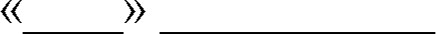                                                                                                      (подпись)                      (Ф.И.О)Приложение № 2 к Положению об организации и проведении регионального этапа Всероссийского конкурса профессионального мастерства «Лучший по профессии» в номинации «Лучший токарь»ФормаП Р О Т О К О Лвскрытия конвертов с материалами на участие в региональном этапе Всероссийского конкурсапрофессионального мастерства «Лучший попрофессии» в номинации «Лучший токарь»На заседании рабочей группы в Министерстве труда и социальной политики Республики Тыва по рассмотрению материалов участников регионального этапа Всероссийского конкурса профессионального мастерства «Лучший по профессии» в номинации «Лучший токарь» (далее – Конкурс) присутствовали:____________________________________________________________________(Ф.И.О., должность)____________________________________________________________________(Ф.И.О., должность)1. Процедура вскрытия конвертов и рассмотрения материалов на                         участие в Конкурсе была проведена «___»__________ 2024 г. в ____________________________________________________________________.(указать место проведения процедуры)Начало процедуры ___часов ___минут (время местное).2. По состоянию на «___» _________ 2024 г. на процедуру вскрытия было представлено ____ (_____________) запечатанных конвертов с материалами для ________________________________________ участия в Конкурсе.                                       (число прописью)3. До начала вскрытия конвертов с материалами на участие в Конкурсе не была отозвана ни одна заявка/ было отозвано _____ заявок.4. Министерство труда и социальной политики Республики Тыва в соответствии с требованиями и условиями, установленными Положением о проведении Конкурса, приняло решение:4.1. Допустить к участию в Конкурсе следующих участников:4.2. Отклонить заявки на участие в Конкурсе следующих участников:Председатель рабочей группы____________________________________________               _________________                                  (Ф.И.О.)                                                                                   (подпись)Члены рабочей группы:____________________________________________               _________________                                  (Ф.И.О.)                                                                                   (подпись)____________________________________________               _________________                                  (Ф.И.О.)                                                                                   (подпись)____________________________________________               _________________                                  (Ф.И.О.)                                                                                   (подпись)____________________________________________               _________________                                  (Ф.И.О.)                                                                                   (подпись)Приложение № 3 к Положению об организации и проведении регионального этапа Всероссийского конкурса профессионального мастерства «Лучший по профессии» в номинации «Лучший токарь»ФормаРЕГИСТРАЦИОННАЯ ВЕДОМОСТЬ участников регионального этапа Всероссийского конкурса профессионального мастерства «Лучший по профессии» в номинации «Лучший токарь»«___» _________2024 г.По итогам жеребьевки присвоить номера участникам регионального этапа Всероссийского конкурса профессионального мастерства «Лучший по профессии» в номинации «Лучший токарь» (далее – Конкурс):Председатель рабочей группы____________________________________________               _________________                                  (Ф.И.О.)                                                                                   (подпись)Члены рабочей группы:____________________________________________               _________________                                  (Ф.И.О.)                                                                                   (подпись)____________________________________________               _________________                                  (Ф.И.О.)                                                                                   (подпись)____________________________________________               _________________                                  (Ф.И.О.)                                                                                   (подпись)____________________________________________               _________________                                  (Ф.И.О.)                                                                                   (подпись)Приложение № 4 к Положению об организации и проведении регионального этапа Всероссийского конкурса профессионального мастерства «Лучший по профессии» в номинации «Лучший токарь»ФормаОЦЕНОЧНЫЙ ЛИСТ результатов выполнения конкурсных заданий теоретической части участником регионального этапа Всероссийского конкурса профессионального мастерства «Лучший по профессии» в номинации «Лучший токарь»«___» ________ 2024 г.Номер участника Всероссийского конкурса профессионального мастерства «Лучший по профессии» в номинации «Лучший токарь»: ______Председатель региональной конкурсной комиссии____________________________________________               _________________                                  (Ф.И.О.)                                                                                   (подпись)Члены региональной конкурсной комиссии:____________________________________________                       ____________              ____________________________________________               _________________                                  (Ф.И.О.)                                                                                   (подпись)____________________________________________               _________________                                  (Ф.И.О.)                                                                                   (подпись)____________________________________________               _________________                                  (Ф.И.О.)                                                                                   (подпись)____________________________________________               _________________                                  (Ф.И.О.)                                                                                   (подпись)Приложение № 5 к Положению об организации и проведении регионального этапа Всероссийского конкурса профессионального мастерства «Лучший по профессии» в номинации «Лучший токарь»ФормаВ Е Д О М О С Т Ь результатов выполнения заданий теоретической части участниками регионального этапа Всероссийского конкурса профессионального мастерства «Лучшийпо профессии» в номинации «Лучший токарь»«___» ________ 2024 г.Председатель региональной конкурсной комиссии____________________________________________               _________________                                  (Ф.И.О.)                                                                                   (подпись)Члены региональной конкурсной комиссии:____________________________________________               _________________                                  (Ф.И.О.)                                                                                   (подпись)____________________________________________               _________________                                  (Ф.И.О.)                                                                                   (подпись)____________________________________________               _________________                                  (Ф.И.О.)                                                                                   (подпись)____________________________________________               _________________                                  (Ф.И.О.)                                                                                   (подпись)Приложение № 6 к Положению об организации и проведении регионального этапа Всероссийского конкурса профессионального мастерства «Лучший по профессии» в номинации «Лучший токарь»ФормаОЦЕНОЧНЫЙ ЛИСТ результатов выполнения практической части участником регионального этапа Всероссийского конкурса профессионального мастерства «Лучший по профессии» в номинации «Лучший токарь»«___» ________ 2024 г.Номер участника Конкурса: _____Время начала выполнения задания: __ час. __ мин.Время окончания выполнения задания: __ час. __ мин.Председатель региональной конкурсной комиссии____________________________________________               _________________                                  (Ф.И.О.)                                                                                   (подпись)Члены региональной конкурсной комиссии:____________________________________________               _________________                                  (Ф.И.О.)                                                                                   (подпись)____________________________________________               _________________                                  (Ф.И.О.)                                                                                   (подпись)____________________________________________               _________________                                  (Ф.И.О.)                                                                                   (подпись)____________________________________________               _________________                                  (Ф.И.О.)                                                                                   (подпись)Приложение № 7 к Положению об организации и проведении регионального этапа Всероссийского конкурса профессионального мастерства «Лучший по профессии» в номинации «Лучший токарь»ФормаСВОДНАЯ ОЦЕНОЧНАЯ ВЕДОМОСТЬ результатов выполнения конкурсных заданий теоретической и практической части участниками регионального этапа Всероссийского конкурса профессионального мастерства «Лучший по профессии» в номинации «Лучший токарь»«___» ________ 2024 г.Председатель региональной конкурсной комиссии____________________________________________               _________________                                  (Ф.И.О.)                                                                                   (подпись)Члены региональной конкурсной комиссии:____________________________________________               _________________                                  (Ф.И.О.)                                                                                   (подпись)____________________________________________               _________________                                  (Ф.И.О.)                                                                                   (подпись)____________________________________________               _________________                                  (Ф.И.О.)                                                                                   (подпись)____________________________________________               _________________                                  (Ф.И.О.)                                                                                   (подпись)Приложение № 8 к Положению об организации и проведении регионального этапа Всероссийского конкурса профессионального мастерства «Лучший по профессии» в номинации «Лучший токарь»ФормаПРОТОКОЛ №___об итогах проведения регионального этапа Всероссийского конкурса профессионального мастерства «Лучший по профессии» в номинации «Лучший токарь»«___» ____________ 2024 г.1. На заседании региональной конкурсной комиссии для рассмотрения итогов проведения регионального этапа Всероссийского конкурса профессионального мастерства «Лучший по профессии» (далее – Конкурс) присутствовали:Председатель региональной конкурсной комиссии____________________________________________________________________(Ф.И.О., должность)Члены региональной конкурсной комиссии:____________________________________________________________________(Ф.И.О., должность)____________________________________________________________________(Ф.И.О., должность)____________________________________________________________________(Ф.И.О., должность)____________________________________________________________________(Ф.И.О., должность)2. Процедура рассмотрения итогов проведения регионального этапа Конкурса по выполнению конкурсных заданий проводилась «___» ________ 2024 г. в ___________________________________________________________________(указать место проведения)3. Региональная конкурсная комиссия рассмотрела итоги проведения регионального этапа Конкурса и приняла следующее решение о победителе и призерах федерального этапа Конкурса по номинации «Лучший токарь».Председатель региональной конкурсной комиссии____________________________________________               _________________                                  (Ф.И.О.)                                                                                   (подпись)Члены региональной конкурсной комиссии:____________________________________________               _________________                                  (Ф.И.О.)                                                                                   (подпись)____________________________________________               _________________                                  (Ф.И.О.)                                                                                   (подпись)____________________________________________               _________________                                  (Ф.И.О.)                                                                                   (подпись)____________________________________________               _________________                                  (Ф.И.О.)                                                                                   (подпись)Утвержденраспоряжением ПравительстваРеспублики Тыва         от 12 марта 2024 г. № 115-р С О С Т А Врабочей группы по организации и проведению регионального этапа Всероссийского конкурса профессионального мастерства «Лучший по профессии» в номинации «Лучший токарь»__________________Утвержденраспоряжением ПравительстваРеспублики Тыва       от 12 марта 2024 г. № 115-р П Л А Н мероприятий («дорожная карта») по организации и проведениюреспубликанского этапа Всероссийского конкурса профессионального мастерства «Лучший по профессии» в номинации «Лучший токарь»№ п/пФ.И.О. участника конкурсаНаименование организации (филиала) (индивидуального предпринимателя)№п/пФ.И.О. участника конкурсаНаименование организации (филиала) (индивидуального предпринимателя)Обоснование принятого решенияНомер участника КонкурсаФ.И.О. участника конкурса№ билета Начало работыЗавершение работыКоличество правильных ответовКоличество неправильных ответовКоличество баллов№п/пНомер участникаКонкурсаФамилия, имя, отчество участника КонкурсаОценка прохождения теоретического теста (от 1 до 10 баллов) Оценка выполнения задания по технике безопасности (баллыСводная оценка (от 1 до 10 баллов)Занятое место№п/пНаименование заданияВремя выполненияКоличество нарушенийКачество выполнения задания(от 1 до 10)Итоговый балл (от 1 до 10)1.2.3.Итого:№п/пНомер участника КонкурсаФ.И.О.участника КонкурсаРезультатыРезультатыИтоговая сумма местЗанятое место№п/пНомер участника КонкурсаФ.И.О.участника Конкурсатеоретическая частьпрактическая частьИтоговая сумма местЗанятое место№п/пФ.И.О. участника регионального этапа КонкурсаСумма балловМесто1.2.3.Сарыглар О.Д. –заместитель Председателя Правительства Республики Тыва, руководитель;                              Лапчаа Ш.Э.–первый заместитель министра труда и социальной политики Республики Тыва, заместитель руководителя;Хомушку Д.О.–начальник отдела Министерства труда и социальной политики Республики Тыва, секретарь;Доржу Ш.А. –исполнительный директор Регионального объединения работодателей «Союз промышленников и предпринимателей Республики Тыва» (по согласованию);Куулар Э.А. –министр топлива и энергетики Республики Тыва;Мынын-оол М.М. –министр жилищно-коммунального хозяйства Республики Тыва;Ооржак Ю.К. –депутат Верховного Хурала (парламента) Республики Тыва, председатель Комитета по энергетике, строительству, транспорту и жилищно-коммунальному хозяйству (по согласованию); Сагаан-оол К.Б. –мэр г. Кызыла (по согласованию);Санчы С.Т. –и.о. министра строительства Республики Тыва;Сат А.А. –министр экономического развития и промышленности Республики Тыва; Сюрюн Г.А.–председатель Федерации профсоюзов Республики Тыва (по согласованию);Хардикова Е.В. –министр образования Республики Тыва;Чыргал-оол Ш.А. –министр дорожно-транспортного комплекса Республики ТываМероприятияСроки исполненияОтветственные за исполнение1. Проведение заседания рабочей группы по проведению республиканского этапа Всероссийского конкурса профессионального мастерства «Лучший по профессии» в номинации «Лучший токарь»до 18 марта 2024 г.Министерство труда и социальной политики Республики Тыва, Региональное объединение работодателей «Союз промышленников и предпринимателей Республики Тыва» (по согласованию), Министерство жилищно-коммунального хозяйства Республики Тыва, Министерство топлива и энергетики Республики Тыва, мэрия г. Кызыла (по согласованию), Министерство строительства Республики Тыва, Министерство экономического развития и промышленности Республики Тыва, Федерация профсоюзов Республики Тыва (по согласованию), Министерство образования Республики Тыва, Министерство дорожно-транспортного комплекса Республики Тыва2. Подготовка предложения о проведении теоретической и практической частей республиканского этапа Всероссийского конкурса профессионального мастерства «Лучший по профессии» в номинации «Лучший токарь», в том числе по проведению практической части на площадках крупных предприятий до 18 марта 2024 г.Министерство труда и социальной политики Республики Тыва, региональное объединение работодателей «Союз промышленников и предпринимателей Республики Тыва» (по согласованию), Министерство жилищно-коммунального хозяйства Республики Тыва, Министерство экономического развития и промышленности Республики Тыва, Федерация профсоюзов Республики Тыва (по согласованию)3. Установление призов для победителей Конкурса и определение источников финансирования призового фондадо 18 марта 2024 г.Министерство труда и социальной политики Республики Тыва, региональное объединение работодателей «Союз промышленников и предпринимателей Республики Тыва» (по согласованию), Министерство жилищно-коммунального хозяйства Республики Тыва, Министерство топлива и энергетики Республики Тыва, мэрия г. Кызыла (по согласованию), Министерство строительства Республики Тыва, Министерство экономического развития и промышленности Республики Тыва, Федерация профсоюзов Республики Тыва (по согласованию), Министерство образования Республики Тыва, Министерство дорожно-транспортного комплекса Республики Тыва4. Подготовка предложения по созданию региональной конкурсной комиссии и его внесение на заседание рабочей группы по организации и проведению регионального этапа Всероссийского конкурса профессионального мастерства «Лучший по профессии» в номинации «Лучший токарь»до 18 марта 2024 г.Министерство труда и социальной политики Республики Тыва, Региональное объединение работодателей «Союз промышленников и предпринимателей Республики Тыва» (по согласованию), Министерство жилищно-коммунального хозяйства Республики Тыва, Министерство топлива и энергетики Республики Тыва, мэрия г. Кызыла (по согласованию), Министерство строительства Республики Тыва, Министерство экономического развития и промышленности Республики Тыва, Федерация профсоюзов Республики Тыва (по согласованию), Министерство образования Республики Тыва, Министерство дорожно-транспортного комплекса Республики Тыва5. Проведение информационно-просветительской работы о проведении республиканского этапа Всероссийского конкурса профессионального мастерства «Лучший по профессии» в номинации «Лучший токарь»  март-апрель 2024 г.отраслевые органы исполнительной власти Республики Тыва, органы местного самоуправления (по согласованию)6. Привлечение подведомственных предприятий отраслевых министерств к участию в республиканском этапе Всероссийского конкурса профессионального мастерства «Лучший по профессии» в номинации «Лучший токарь»март-апрель 2024 г.отраслевые органы исполнительной власти Республики Тыва с подведомственными учреждениями, органы местного самоуправления (по согласованию)7. Организация сбора заявок участников республиканского этапа Всероссийского конкурса профессионального мастерства «Лучший по профессии» в номинации «Лучший токарь»до 20 марта 2024 г.Министерство труда и социальной политики Республики Тыва 8. Подготовка к проведению теоретической части Конкурса и подведение итоговдо 28 марта 2024 г.Министерство труда и социальной политики Республики Тыва, Министерство образования Республики Тыва9. Подготовка площадки для проведения практической части регионального этапа Всероссийского конкурса профессионального мастерства «Лучший по профессии» в номинации «Лучший токарь»до 28 марта 2024 г.Министерство труда и социальной политики Республики Тыва, региональное объединение работодателей «Союз промышленников и предпринимателей Республики Тыва» (по согласованию), Министерство жилищно-коммунального хозяйства Республики Тыва, Министерство экономического развития и промышленности Республики Тыва, Федерация профсоюзов Республики Тыва (по согласованию)10. Подведение итогов республиканской конкурсной комиссией и определение победителя и призеров Всероссийского конкурса профессионального мастерства «Лучший по профессии» в номинации «Лучший токарь»до 10 апреля 2024 г.региональная конкурсная комиссия 